ՈՐՈՇՈՒՄ N 91-Ա25  ՄԱՅԻՍԻ 2022թ.ՀԱՅԱՍՏԱՆԻ ՀԱՆՐԱՊԵՏՈՒԹՅԱՆ ՍՅՈՒՆԻՔ ՄԱՐԶԻ ԿԱՊԱՆ  ՀԱՄԱՅՆՔԻ   ՍԵՓԱԿԱՆՈՒԹՅՈՒՆ  ՀԱՆԴԻՍԱՑՈՂ  ՀՈՂԱՄԱՍԵՐԸ ԿԱՌՈՒՑԱՊԱՏՄԱՆ ԻՐԱՎՈՒՆՔՈՎ ՕԳՏԱԳՈՐԾՄԱՆ ՏՐԱՄԱԴՐԵԼՈՒ  ՄԱՍԻՆՂեկավարվելով «Տեղական ինքնակառավարման մասին Հայաստանի Հանրապետության օրենքի 18-րդ հոդվածի 1-ին մասի 21-րդ կետով, համաձայն Հայաստանի Հանրապետության հողային օրենսգրքի 46-րդ, 481-րդ, 60-րդ, 57-րդ, 76-րդ հոդվածների, Հայաստանի Հանրապետության կառավարության 2001 թվականի ապրիլի 12-ի N 286 և 2001 թվականի սեպտեմբերի 24-ի  N 896 որոշումների պահանջների և հաշվի առնելով Կապան համայնքի  ղեկավարի  առաջարկությունը, Կապան համայնքի ավագանին  որոշում  է.1․ ՀՀ Սյունիքի մարզի Կապան համայնքի սեփականություն հանդիսացող ներքոհիշյալ հողամասերը առանց մրցույթի, 3 տարի ժամկետով օգտագործման տրամադրել կառուցապատման իրավունքով՝ 1) քաղաք Կապան, Երկաթուղայինների փողոց թիվ 3/12 հասցեում գտնվող 0,0001 հեկտար մակերեսով բնակավայրերի նպատակային նշանակության «ընդհանուր օգտագործման հողեր»  գործառնական նշանակության հողամասը (կադաստրային ծածկագիրը՝ 09-001-0513-0234) 60000 ( վաթսուն հազար) դրամ տարեկան վճարով։2) քաղաք Կապան, Մ. Հարությունյան փողոց թիվ 14/10 հասցեում գտնվող 0,0001 հեկտար մակերեսով բնակավայրերի նպատակային նշանակության «ընդհանուր օգտագործման հողեր»  գործառնական նշանակության հողամասը (կադաստրային ծածկագիրը՝ 09-001-0566-0165) 60000 ( վաթսուն հազար) դրամ տարեկան վճարով։3) քաղաք Կապան, Շահումյան փողոց թիվ 17/3 հասցեում  գտնվող 0,0001 հեկտար մակերեսով բնակավայրերի նպատակային նշանակության «ընդհանուր օգտագործման հողեր»  գործառնական նշանակության հողամասը (կադաստրային ծածկագիրը՝ 09-001-0511-0267)  60000 (վաթսուն  հազար) դրամ տարեկան վճարով։4) քաղաք Կապան, Ռ. Մելիքյան փողոց թիվ 6/25 հասցեում գտնվող 0,0001 հեկտար մակերեսով բնակավայրերի նպատակային նշանակության «ընդհանուր օգտագործման հողեր»  գործառնական նշանակության հողամասը (կադաստրային ծածկագիրը՝ 09-001-0624-0111) 70000 (յոթանասուն  հազար) դրամ տարեկան վճարով։5) քաղաք Կապան, Մ. Ստեփանյան փողոց  թիվ 2/5 հասցեում   գտնվող 0,0001 հեկտար մակերեսով բնակավայրերի նպատակային նշանակության «ընդհանուր օգտագործման հողեր»  գործառնական նշանակության հողամասը (կադաստրային ծածկագիրը՝ 09-001-0617-0066) 70000 (յոթանասուն հազար) դրամ տարեկան վճարով։6) քաղաք Կապան, Շահումյան փողոց թիվ 2/17 հասցեում գտնվող 0,0001 հեկտար մակերեսով բնակավայրերի նպատակային նշանակության «ընդհանուր օգտագործման հողեր»  գործառնական նշանակության հողամասը (կադաստրային ծածկագիրը՝ 09-001-0513-0233) 70000 (յոթանասուն հազար) դրամ տարեկան վճարով։7) քաղաք Կապան, Հալիձոր թաղամաս թիվ 14/8 հասցեում  գտնվող 0,0001 հեկտար մակերեսով բնակավայրերի նպատակային նշանակության «ընդհանուր օգտագործման հողեր»  գործառնական նշանակության հողամասը (կադաստրային ծածկագիրը՝ 09-001-1216-0064) 50000 (հիսուն հազար) դրամ տարեկան վճարով։8)  քաղաք Կապան, Կ. Դեմիրճյան հրապարակ թիվ 2/27 հասցեում   գտնվող 0,0001 հեկտար մակերեսով բնակավայրերի նպատակային նշանակության «ընդհանուր օգտագործման հողեր»  գործառնական նշանակության հողամասը (կադաստրային ծածկագիրը՝ 09-001-0622-0013) 70000 (յոթանասուն հազար) դրամ տարեկան վճարով։9)  քաղաք Կապան, Գ.Նժդեհի փողոց թիվ 22/7 հասցեում   գտնվող 0,0001 հեկտար մակերեսով բնակավայրերի նպատակային նշանակության «ընդհանուր օգտագործման հողեր»  գործառնական նշանակության հողամասը (կադաստրային ծածկագիրը՝ 09-001-1485-0002) 60000 (վաթսուն հազար) դրամ տարեկան վճարով։2. Սույն որոշման 1-ին կետի 1-9 ենթակետերում նշված  հողամասերը օգտագործման տրամադրել կառուցապատման իրավունքով բացառապես ոչ հիմնական շինություն՝ մետաղադրամով և (կամ) թղթադրամով շահագործվող ավտոմատ (սուրճի, գազավորված ըմպելիքների և այլ սննդամթերքի) սարք տեղադրելու նպատակով:3. Համայնքի ղեկավարին՝ Հայաստանի Հանրապետության օրենսդրությամբ սահմանված կարգով ապահովել սույն որոշման կատարումը։Կողմ( 24 )`ԳԵՎՈՐԳ ՓԱՐՍՅԱՆ                   __________________ԱՆՈՒՇ ՄԵԺԼՈՒՄՅԱՆ             __________________ԳՈՌ ԹԱԴԵՎՈՍՅԱՆ                 __________________ԶՈՐԱՅՐ ԳԱԼՍՏՅԱՆ                  __________________ՎԱՀԱՆ ՂԱԶԱՐՅԱՆ                  __________________ՅՈՒՐԻԿ ՀԱՐՈՒԹՅՈՒՆՅԱՆ     __________________ԱՆԺԵԼԱ ԱԼԵՔՍԱՆՅԱՆ           __________________ ԱՐՇԱԿ ՀԱՐՈՒԹՅՈՒՆՅԱՆ      __________________ԱԼԵՆ ՄԱՐՏԻՐՈՍՅԱՆ              __________________ՀԱՍՄԻԿ ՄԱՐՏԻՐՈՍՅԱՆ         __________________ԱՐՏՅՈՄ ՀԱՐՈՒԹՅՈՒՆՅԱՆ   __________________ՍՈՆԱ ՄԱՐՏԻՐՈՍՅԱՆ              __________________ ԱՐՄԵՆ ՀՈՎՀԱՆՆԻՍՅԱՆ 	   __________________ԱԼԵՔՍԱՆԴՐ ԳՐԻԳՈՐՅԱՆ     __________________ԱՐՏԱԿ ԽԱՉԱՏՐՅԱՆ                 __________________ՀԵՐՄԻՆԵ ՄԻՔԱՅԵԼՅԱՆ         __________________ՄԱՐԻՆԵ ՀԱՐՈՒԹՅՈՒՆՅԱՆ   __________________ԳԵՎՈՐԳ ԴԻՆՈՒՆՑ                  __________________ՆԱՐԵԿ ԴԱՎԹՅԱՆ                   __________________ՆԱՐԻՆԵ ԳՐԻԳՈՐՅԱՆ             __________________ԷԴԻԿ ՀՈՎՍԵՓՅԱՆ                   __________________ԺԱՆՆԱ ՎԱՐԴԱՆՅԱՆ              __________________ԱՍԱՏՈՒՐ ԱՍԱՏՐՅԱՆ                __________________ՏԻԳՐԱՆ ԱԹԱՅԱՆ                    __________________                    Դեմ ( 0 )Ձեռնպահ ( 0 )                   ՀԱՄԱՅՆՔԻ ՂԵԿԱՎԱՐ   __________________     ԳԵՎՈՐԳ ՓԱՐՍՅԱՆ2022թ. մայիսի  25ք. Կապան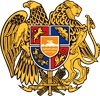 ՀԱՅԱՍՏԱՆԻ ՀԱՆՐԱՊԵՏՈՒԹՅՈՒՆ
ՍՅՈՒՆԻՔԻ ՄԱՐԶ
ԿԱՊԱՆ  ՀԱՄԱՅՆՔԻ  ԱՎԱԳԱՆԻ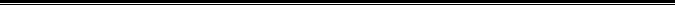 